BILJEŠKE UZ FINANCIJSKE IZVJEŠTAJEPONIKVE USLUGA d.o.o. KRK za 2022.godinuOSNOVNI PODACI O DRUŠTVUPonikve usluga je društvo s ograničenom odgovornošću (dalje: Društvo) za uslužne djelatnosti. Društvo je 21. studenoga 2013. godine registrirano u Trgovačkom sudu u Rijeci (Rješenje broj Tt-13/8162-2) pod matičnim brojem suda MBS 040315389, a s poslovanjem je započelo 01.01.2014. godine. Osnivanje ovog Društva rezultat je statusne podjele društva Ponikve d.o.o. koje je temeljem Zakona o vodama izdvojilo sve djelatnosti koji nisu javna vodoopskrba i javna odvodnja u novo društvo Ponikve eko otok Krk d.o.o. a ovo Društvo obavlja usluge knjigovodstva, izdaje račune i vodi objedinjenu naplatu, priprema ovrhe, vodi javnu nabavu i održava upravnu zgradu isključivo za komunalna društva: Ponikve voda d.o.o., Ponikve Eko otok Krk d.o.o. i Smart island otok Krk d.o.o.Temeljni kapital Društva upisan je u sudski registar navedenog suda u iznosu od 4.490.500,00 kn. Članovi Društva su:Osnovne djelatnosti Društva su:Računovodstvene i knjigovodstvene djelatnostiObrada podataka, usluge poslužitelja i djelatnosti povezane s njima.Izdavanje softeraDruštvo ima skupštinu društva i upravu. Skupštinu društva čine članovi društva: sedam jedinica lokalne samouprave Otoka Krka te društva Ponikve voda d.o.o. i Ponikve eko otok Krk d.o.o. Skupštinom predsjeda predsjednik. Predsjednik skupštine imenuje se na vrijeme od godinu dana.Svaki član skupštine ostvaruje prava i dužnosti sukladno veličini poslovnog udjela.Skupština društva odlučuje o svim bitnim stvarima kao što su financijski izvještaji, godišnji planovi poslovanja  i slično.Poslove društva vodi uprava koja se sastoji od direktora. Direktora imenuje skupština na vrijeme od 4 godine. Uprava društva zastupa društvo, rukovodi i organizira proces rada i poslovanja te obavlja i druge poslove na temelju zakona i ovlaštenja.Direktorom društva u razdoblju od  01.01.2022. do 31.12.2025. godine  imenovan je Neven Hržić, mag.ing.aedif.Temeljem Obavijesti o razvrstavanju poslovnog subjekta prema Nacionalnoj klasifikaciji djelatnosti koju je izdao Državni zavod za statistiku Zagreb, od 26.11.2014. godine. Društvo ima brojčanu oznaku razreda 6920 – računovodstvene, knjigovodstvene djelatnosti, matični broj poslovnog subjekta je 4129482, a OIB je 92143159456. Društvo s 31.12.2022. godine zapošljava 19 radnika. OKVIR ZA PREZENTIRANJE FINANCIJSKIH IZVJEŠTAJAFinancijski izvještaji za 2022. godinu sastavljeni su u skladu s propisima Republike Hrvatske, te računovodstvenim politikama poduzetnika.Računovodstvene politike Društva usklađene su s Hrvatskim standardima financijskog izvještavanja (NN 86/2015, 105/2020) koje poduzetnik ima obvezu primjenjivati temeljem Zakona o računovodstvu (NN 78/15, 134/15, 120/16, 116/18, 42/20, 47/20, 114/22).Društvo je pozicije u financijskim izvještajima iskazalo u skladu sa zahtjevima iz Pravilnika o strukturi i sadržaju godišnjih financijskih izvještaja (NN 95/16, 144/20). Podaci u financijskim izvještajima prezentirani su u hrvatskim kunama (HRK), kao izvještajnoj valuti u Republici Hrvatskoj u 2022. godini. Osnovne računovodstvene politikeOsnovne računovodstvene politike primijenjene kod sastavljanja financijskih izvještaja za 2022. godinu  su računovodstvene politike koje su donesene na skupštini društva 17.studenog 2014.godine.Politika iskazivanja dugotrajne materijalne imovine – sva imovina iskazana je prema trošku nabave odnosno nastanku poslovnog događaja temeljem vjerodostojne dokumentacijePolitika amortizacije – dugotrajna materijalna imovina amortizira se u okviru procijenjenog vijeka uporabe linearnom metodom po stopa koje ne prelaze  porezno dopustive stape.Politika  iskazivanja prihoda -poslovni prihodi obuhvaćaju prihode od usluge i ostale poslovne prihode, a iskazani su po fakturiranoj vrijednosti usluga. Financijske prihode čine kamate po viđenju, pozitivne tečajne razlike i kamate od pozajmica zaposlenika.Politika iskazivanja potraživanja i obveza – potraživanja i obveze iskazuju se u nominalnoj vrijednostiBILJEŠKE UZ RAČUN DOBITI I GUBITKA1. Poslovni prihodi obuhvaćaju prihode za obavljene usluge: objedinjene naplate, pripreme ovrha, vođenje javne nabave i računovodstva prema Ugovoru klasa 363-01/22-01/01 sklopljenog s Ponikve voda d.o.o  u iznosu od 3.343.851,74 kn i Ponikve Eko otok Krk d.o.o. u iznosu 2.420.158,78 kn i Smart island Krk d.o.o. u iznosu od 183.786,94 kn.2. Ostali poslovni prihodi u iznosu od 69.678,38 kn su prihod od naplaćenih sudskih troškova 29.816,44 kn, neto plaća u naravi 5.987,50 kn i ostali prihodi 33.874,44 kn (najam poslovnog prostora: Smart island Krk d.o.o. 7.755,00 kn, Radio otok Krk 1.000,00 kn i T.U.O. Hartica 3.984,00 kn; prihodi od prodaje vozila 13.040,00 kn, naknada šteta 1.793,96 kn, prihodi proteklih godina 2.752,98 kn, subvencija za struju 3.307,40 te ostali prihodi 241,10 kn).3. Materijalne troškove čine troškovi: za energiju i gorivo (196.472,28 kn), uredski materijal (200.054,84 kn), troškovi poštarine, telekomunikacija i prijevoza (1.138.421,73 kn), troškovi održavanja (669.915,36 kn) te ostale usluge (299.801,79 kn).4. Troškovi osoblja iznose 2.647.303,64 kn, a materijalna prava zaposlenih 166.560,00 kn. Prosječna bruto plaća u 2022. godini iznosila je 10.083,44 kn (2021.godini 9.416,83kn), a neto 7.312,59 kn (2021.godini 6.905,88 kn).Dobit prije oporezivanja iznosi 19.431,58 kn, a nakon oporezivanja je nula kuna.BILJEŠKE UZ BILANCU1. Potraživanja od kupaca: S obzirom da je osnovna djelatnost društva pružanje usluge objedinjene naplate komunalnih vodnih usluga te usluga gospodarenja otpadom za domaćinstva, na ovoj stavci osim redovnih potraživanja evidentiraju se i prolazne stavke potraživanje za komunalne usluge. Prolazne stavke u glavnoj knjizi evidentiraju se isključivo kao potraživanja od građana te ne utječu na prihode Društva.2. Obveze prema dobavljačima iznose 347.384,78 kn. Do dana pisanja bilješki podmirene su u cijelosti.3. Ostale kratkoročne obveze u iznosu od 8.481.578,98 kn odnose se na uslugu objedinjene naplate koje Društvo pruža društvima Ponikve voda i Ponikve Eko otok Krk od čega se 433.941,66 kn odnosi na naplaćene, a neproslijeđene usluge objedinjene naplate te 7,12 kn na neproslijeđene kamate po viđenju. Do dana pisanja bilješki podmirene su u cijelosti.Krk, 27. siječnja 2023.									Uprava Društva: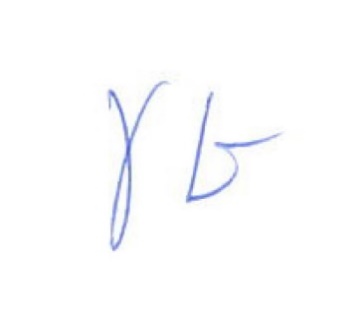 								 Neven Hržić, mag.ing.aedif.red.br.osnivač - članu HRKu postocima1.GRAD KRK734.400,0016,36%2.OPĆINA MALINSKA-DUBAŠNICA559.900,0012,47%3.OPĆINA OMIŠALJ505.600,0011,26%4.OPĆINA BAŠKA438.000,009,75%5.OPĆINA DOBRINJ386.800,008,61%6.OPĆINA PUNAT331.700,007,39%7.OPĆINA VRBNIK186.900,004,16%8.PONIKVE VODA d.o.o.673.600,0015,00%9.PONIKVE EKO OTOK KRK d.o.o.628.700,0014,00%10.SMART ISLAND KRK d.o.o.44.900,001,00%UKUPNO4.490.500,00100%